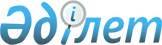 О внесении изменений в приказ Министра сельского хозяйства Республики Казахстан от 20 июля 2015 года № 18-02/664 "Об утверждении норм и нормативов по охране, защите, пользованию лесным фондом, воспроизводству лесов и лесоразведению на участках государственного лесного фонда"Приказ Министра сельского хозяйства Республики Казахстан от 5 мая 2016 года № 211. Зарегистрирован в Министерстве юстиции Республики Казахстан 17 июня 2016 года № 13800

      ПРИКАЗЫВАЮ:



      1. Внести в приказ Министра сельского хозяйства Республики Казахстан от 20 июля 2015 года № 18-02/664 «Об утверждении норм и нормативов по охране, защите, пользованию лесным фондом, воспроизводству лесов и лесоразведению на участках государственного лесного фонда» (зарегистрированный в Реестре государственной регистрации нормативных правовых актов № 11995, опубликованный от 9 октября 2015 года в информационно-правовой системе «Әділет») следующие изменения:



      главу 8 изложить в следующей редакции:

      «8. Нормативы работ по авиационной охране лесного фонда

      Примечание:



      1. Кратность патрулирования при следующих классах пожарной опасности (далее – КПО) составляет:

      при I КПО облеты не производятся;

      при II КПО через день - 1 облет;

      при III КПО ежедневно - 1 облет;

      при IV КПО ежедневно - 2 облета;

      при V КПО ежедневно - 3 облета.



      2. Кратность патрулирования может увеличиваться при скорости ветра более 8 метров/секунду, а также в выходные и праздничные дни пожароопасного сезона.».



      2. Комитету лесного хозяйства и животного мира Министерства сельского хозяйства Республики Казахстан в установленном законодательством порядке обеспечить:

      1) государственную регистрацию настоящего приказа в Министерстве юстиции Республики Казахстан;

      2) в течение десяти календарных дней после государственной регистрации настоящего приказа в Министерстве юстиции Республики Казахстан направление его копии в печатном и электронном виде на официальное опубликование в периодические печатные издания и информационно-правовой систему «Әділет», а также в течение пяти рабочих дней в Республиканский центр правовой информации для внесения в эталонный контрольный банк нормативных правовых актов Республики Казахстан;

      3) размещение настоящего приказа на интернет-ресурсе Министерства сельского хозяйства Республики Казахстан и интранет-портале государственных органов.



      3. Настоящий приказ вводится в действие по истечении десяти календарных дней после дня его первого официального опубликования.      Министр сельского хозяйства

      Республики Казахстан                       А. Мамытбеков      «СОГЛАСОВАН»

      Министр финансов

      Республики Казахстан

      __________ Б. Султанов

      19 мая 2016 года
					© 2012. РГП на ПХВ «Институт законодательства и правовой информации Республики Казахстан» Министерства юстиции Республики Казахстан
				№Типы лесов по природным классам пожарной опасностиОхраняемая площадь, тысяч гектаровНорматив воздушных судов (шт), в том числеНорматив воздушных судов (шт), в том числеКласс пожарной опасностиНормативный налет часов при соответствующем классе пожарной опасности, часов/тысяч гектаров№Типы лесов по природным классам пожарной опасностиОхраняемая площадь, тысяч гектароввертолетысамолетыКласс пожарной опасностиНормативный налет часов при соответствующем классе пожарной опасности, часов/тысяч гектаров12345671Очень сухие сосняки, временные и коренные березняки и осинники, пойменные леса ленточных боров Прииртышья (Восточно-Казахстанская и Павлодарская области)9314 (вертолеты II-IV класса)1

2

3

4

5-

0,043

0,154

0,335

1,1902Очень сухие и сухие сосняки, коренные и временные березняки и осинники, пойменные леса Казахского мелкосопочника и островных боров (Акмолинская, Костанайская и Северо-Казахстанская области)8094 (вертолеты II-IV класса)1

2

3

4

5-

0,096

0,205

0,466

0,9793Ельники скальные, ельники мохово-травяные и пихтачи, сухие осинники, яблонники Джунгарского Алатау, Кунгей Алатау, Терскей Алатау, Заилийского Алатау и тугайные леса (Алматинская область)10693 (1 - вертолет I-класса 2 - вертолета II-IV класса)21

2

3

4

5-

0,151

0,274

0,317

0,4424Сухие и скальные сосняки, ельники, пихтачи, кедрачи, лиственничники, березняки и осинники Южного и Рудного Алтая, Саур-Тарбагатая и Калбинского хребта (Восточно-Казахстанская область)26864(1 вертолет I-класса3 вертолета II-IV класса)11

2

3

4

5-

0,041

0,093

0,200

0,5025Очень сухие и сухие сосняки, коренные и временные березняки и осинники, пойменные леса Казахского мелкосопочника (Карагандинская область)90,31 (вертолет II-IV класса)1

2

3

4

5-

0,245

0,749

1,544

2,7566Саксауловые и тугайные леса (Жамбылская область)3283,71 (вертолет II-IV класса)11

2

3

4

5-

0,012

0,024

0,117

0,462Всего площадь лесного фонда, подлежащая авиационной охране8869174